								April 2018Dear Parents/Carers,Extra curricular clubs Summer 2018I am pleased to enclose this term’s extra curricular clubs and activities with this letter for Years 1 - 6.Please complete the form below with your child’s choice of clubs by: MONDAY 23rd APRIL 2018.   Letters will be issued by Friday 27TH April 2018 to inform you which club your child has been allocated.   Please note club spaces are very limited so children may only be allocated one club each.All clubs will start the week beginning Monday 30th April and run for 4 weeks until half term and 4 weeks after finishing the week ending Friday 29th June.Teachers will take registers of attendance and we expect children to turn up every week with the appropriate clothing.  Regular attendance at these clubs can count towards your Children’s University awards.We will do our best not to cancel clubs.  Most clubs will run ‘whatever the weather’ but in extreme circumstances the club will run in the hall or a classroom until the normal collection time.Yours sincerely,LD Selbie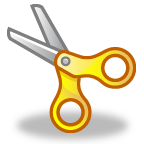 Headteacher ___________________________________________________________Extra Curricular Clubs Summer 2018Name: ________________________________________Year: _____ Class: ____ONLY up to two Clubs to be requested (in order of preference):1. 							2.Please tick as appropriate:-             I give my permission for my child to walk home alone or             I will collect my child from school I will ensure my child has suitable clothing for the activity.Signed: _______________________________________ Parent/Carer